__________________________________________________________________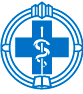 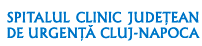 SERVICIUL R.U.N.O.                                                                                   APROBAT     MANAGER,         							             Prof. Univ. Dr. Claudia GHERMANPROCES VERBALPROBA SCRISĂ FIZIOKINETOTERAPEUȚIÎntocmit astăzi, 13.07.2022 cu ocazia centralizării rezultatelor obținute în urma susținerii probei scrise pentru concursul de ocupare a posturilor vacante – perioadă nedeterminată. 	Rezultatul probei scrise este:Comisia de concurs:Președinte: Director Îngrijiri, As.Med.Pr.Lic. Eva KisMembru: Dr. Marinescu CiprianMembru: Kinetoterapeut Moldovan ClaudiaSecretar: As. Dorina GârboanAFISAT  DATA 13.07.2022 ORA 14CODFUNCȚIEPunctaj proba scrisăRezultate proba scrisăData programare interviuOra programare interviuLocație desfășurare interviu26915Fiziokinetoterapeut67,5Admis19.07.202212:00Clinicilor 3-5, Direcțiune, Etaj 2, Camera 2327633Fiziokinetoterapeut67Admis19.07.202212:00Clinicilor 3-5, Direcțiune, Etaj 2, Camera 2327893Fiziokinetoterapeut100Admis19.07.202212:00Clinicilor 3-5, Direcțiune, Etaj 2, Camera 2327895Fiziokinetoterapeut100Admis19.07.202212:00Clinicilor 3-5, Direcțiune, Etaj 2, Camera 2328052Fiziokinetoterapeut76Admis19.07.202212:00Clinicilor 3-5, Direcțiune, Etaj 2, Camera 2328349Fiziokinetoterapeut85,5Admis19.07.202213:00Clinicilor 3-5, Direcțiune, Etaj 2, Camera 2328351Fiziokinetoterapeut67Admis19.07.202213:00Clinicilor 3-5, Direcțiune, Etaj 2, Camera 2328390Fiziokinetoterapeut69Admis19.07.202213:00Clinicilor 3-5, Direcțiune, Etaj 2, Camera 2328448Fiziokinetoterapeut93,5Admis19.07.202213:00Clinicilor 3-5, Direcțiune, Etaj 2, Camera 2328728Fiziokinetoterapeut62,5Admis19.07.202213:00Clinicilor 3-5, Direcțiune, Etaj 2, Camera 23